AGRICULTUREKASSU P1 MARKING SCHEME1 Characteristics of intensive farming system,Involves maximum utilization of all available landHigh yields per unit areaHigh labour utilization/ much use of manual labour Some little mechanization is usedCrops may be planted twice or thrice in one year.Heavy application of manure and fertilization.Use of modern technology i.e irrigation is normally used to make up for inadequacy of moisture.          ( ½ x 2 = 1mk)    b) Advantages of mixed farming;         - makes utilization of the available land        -  there is diversification of farming business        - there is mutual benefit between crops and animals       - Farmer  gets  continues flow of income through out the year       - There is maximum use of permanent labour through out the year.      -  Farmer gets high income      - Farmer and his family gets a balance diet     - There is better conservation of soil and water             ( ½  x 2 = 1mk)2 Agents of Physical weathering;WindWaterMoving ice Temperature( ½  x 3 = 1 ½ mks)3 Forms in which water is available in the soil;Superfluous waterHycrosgopic waterCapillary water( ½  x 2 = 1mk)4 ways in which mulch control soil erosion;Reduce speed of surface run – offInsulates the soil reducing direct conduct between the soil and the agents of erosion.                     ( ½ x 2 = 1mk)5 Advantages of drip irrigation;Little amount of water is required as compared to other types of irrigationWater under low pressure can be used so long as it can flow along the pipeIt discourages fungal diseases i.e blight , CBD and others, as it does not wet the leavesIt does not encourage the growth of weeds between the rows( ½  x 4 = 2mks)6 Advantages of adding organic matter to Sandy soil;Improved soil structure by binding together soil particlesImproves microbial activities in the soilIncrease the nutrient level/ fertility of sandy soilImpert dark colour to the soil which hel increase soil temperatureImproves water retention capacityIncrease soil cation –m exchange capacity , hence PH controlReduce leaching                  ( ½  x 4 = 2mks)7       -  plants mature earlyIt is possible to produce crops that would otherwise not be propagated through other means like use of seeds Its possible to use root stock with cetain beneficial traits such as drought and disease resistance.More than one type of plant variety can be produced on the same rootstockIt makes possible to repair damaged plant parts,Crop variety obtained may have higher /more  desirable qualities in terms of taste and size.                  ( ½  x 4 = 2mks)8 Reasons for using certified seeds for planting;Certified seeds have high germination  percentageThey are free from diseases and pestsThey give high yields Able to adopt to certain ecological conditionsBred true to typeFree from foreign materialsFree from physical damage    ( ½  x 4 = 2mks)9  Methods used to control weeds in pasture;Use of herbicidesSlahiing / mowing/tillageUprooting( ½  x  3 = 1 ½ mks)10 Reasons for conserving forage;To avoid wastage in times of plantingTo ensure enough supply throughout the yearTo earn income from selling excess forageTo ensure good utilization of land.     ( ½  x 2 = 1mk)11 Types of labour records;Master rollLabour utilization analysis record( ½  x  2 = 1mk)12 CAUSES OF LAND FRAGMENTATION;Inheritance of land from different peoplePurchasing of land in different locationsCompensation by government13 Roles of trees in soil and water conservation;They protect the soil below from rain drop erosion by reducing the force from which it falls onto the ground.Prevent direct conduct between rain drops and soilProvide shade and reduce loss of moisture through evaporationAct as wind breaksRoots of trees bind soil particles togetherLeaves once they drop, decay to supply humus which improve water infiltration                    ( ½  x 4 = 2mks)14 Reasons for earthing up tobacco crop;To improve drainage around the plantTo improve the plant anchorage                     ( ½  x 2 = 1mk)15 Labour productivity can be improved through;Training labour force Efficient supervision of labourMechanization of farm operations or providing more efficient tools and equipmentGiving incentives to workers i.e good housing, medical facilities etcProper remuneration of workersAssigning tasks to workers according to skills ability and interest.            ( ½  x 3 = 1 ½ mks)16 Examples of working capital;SeedsFertilizersHired equipmentPesticides/ InsecticidesFuelFungicidesHerbicides       ( ½  x 3 = 1 ½ mks)17  (a) Reasons why nitrogenous fertilizers are suitable for top-dressing;Easily leached to lower levels /horizons beyond the root zone of crops before it is utilized by plantsHighly soluble in water, hence gets dissolved very fast         ( ½  x 2 = 1mk)  b)   Defficiency symptoms of sulphur;            -   leaf chlorosis          -  thin stems           - reduced nodulation in leguminous plants          - stunted growth in plants          - delayed maturity.            ( ½  x 4 = 2mks)18 Symptoms of stalk borer infestation in maize;Windowing on leaves/ make holes on leavesBore into stems and cobsCause yellowing in seedlingsCause tillering in seedlings Plants of damged stems fall off( ½  x 4 = 2mks)SECTION B (20 Marks)19 a)  (i) Double thorne    - (1mk)           (ii) Harmful effects of the weed;Its thorns lower the quality and palatability of pasture / cause injury to livestockIt irritates workers, thus reducing labour efficiencyIt competes with crops for nutrients, light and spaceIt increases the cost of production.                   ( 2 x 1 = 2mks)      b) Reasons why tillage is some times preferred as a method of weed control -     - loosens the soil/ improves aeration and water infiltration        - it facilitates earthing up in rood crop production        - Crop residues are incorporated into the soil        - It helps control soil – borne pests through exposing them on the surface.                 ( 2 x 1 = 2mks)20 (a) plant population is = Area of land x Number of seeds per hole                                                   Spacing of the crop                                 = 10,0000m2  x  2 =                                  0.75 m x 0.25m(Award 1 mk for the formula, 1mk for the calculation and 1mk for correct answer).   (b) Reasons for having correct plant population;             - Leads to high yields           - makes it easy to control pests, diseases and weeds           -  It conserves soil and water/controls soil erosion.           - It facilitates field operations to be carried with ease           - It leads to efficient use of resources.                        ( 2 x 1 = 2 mks)a)  -  (i) Soil profile                                                       (1mk)(ii)  A- Top soil (horizon A)B – Sub – soil ( Horizon B)C – Substratum/weathered rock (Horizon C)D – Parent rock/Bed rock (Horizon D)                       ( ½  x  4 = 2 mks)          (iii) Reasons why farmers should have knowledge of the illustration above;Able to determine the type of crops to growEnable the farmer be able to determine the depth of ploughingEnable the farmer to choose the  implement to use during the time of ploughing          (1 x 2 = 2mks)22 (i) The disease is  Blight/Late blight                                       (1mk)      (ii) Category of the disease is Fungal disease.                       (1mk)      (iii) Three control measures of the disease aboveSpray the crop with appropriate fungicidesUse certified seeds Practice crop rotationPractice close seasonObserve field hygiene/ destroy infected cropsDo rogueing.                    ( 1 x 3 =3 mks)SECTION C (40 Marks)23 (a) Seedbed preparation;Clear landPlough the land early /during the dry period or before onset of rains and remove all all perennial weeds.Seedbed be harrowed to the right tilthPlough it to the right depthSeedbed preparation is done manually or mechanically.x 3 = 3mks)(ii)   Planting;Select suitable maize variety for the regionPlant at the onset of then rainsPlant seeds at the right depth i.e 2.5 cm to 10 cm depending on the moisture content of the soil.Spacing is 75cm to 90cm by 23cm to 30cm. this will give correct crop stand per hectare.Plant one to two seeds per hole depending on the spacing.Plant certified seeds or health seeds.Apply appropriate fertilizer or well decomposed manure.        (1 x 5 = 5mks)(b) Six marketing functions;          Buying and Assembling; acquisition of  goods from farmers on payment of cash and collecting the produce from farmers. The products are are assembled or stored at a convenient points or stores. Transportation and distributing; farm produce are availed to consumers through transportation. The goods are distributed through middlemen who at times store, blend and package the goods.Storage after harvest to minimize losses.Processing to provide variety, increase value and prolong shelf life of produce.Grading according to quality.Packaging and packing for easier handling, transportation and storage.Collecting, analyzing and interpreting market information.Advertising to create or increase demand.Bearing risks such as damage, price fluctuations and physical deterioration.Taking measures to protect farm produce, for example by taking insurance cover.                   ( 6 x 2 = 12 mks for any well explained point)24 (a)(i) Precautions taken during harvesting of pyrethrum;Picked flowers should be put in open woven basket to allow proper aeration/ventilation.Tins or polythene bags should be avoided because of poor ventilation that would lead fermentation.Wet flowers should not be picked because they may heat and ferment before they are dry.During picking flowers should not be compacted in the baskets to avoid heating up and fermentation.Avoid any contamination or picking flowers with twigs or leaves be avoided.Dry flowers immediately after picking to a moisture content of 10% to 12% to prevent fermentation.                          ( 1 x 3 = 3mks) (ii) Factors that affect rooting of cuttings;Temperature: warm temperature encourages fast rooting of cuttings as opposed to low temperature.Relative humidity: high relative humidity lowers transpiration rate, which favours fast rooting.Light intensity: lack of light encourage rooting in hardwood plants while high light intensity enhances rooting in softwood plants.Oxygen supply: well aerated rooting medium encourages faster rooting.Moisture supply: The root- forming process requires ample supply of moisture.Chemical treatment: Rooting hormones, when applied at the base of cuttings fasten rooting process.Leaf area: Some cuttings require some leaves for photosynthesis to speed up rooting.                          ( 1 x 5 = 5mks)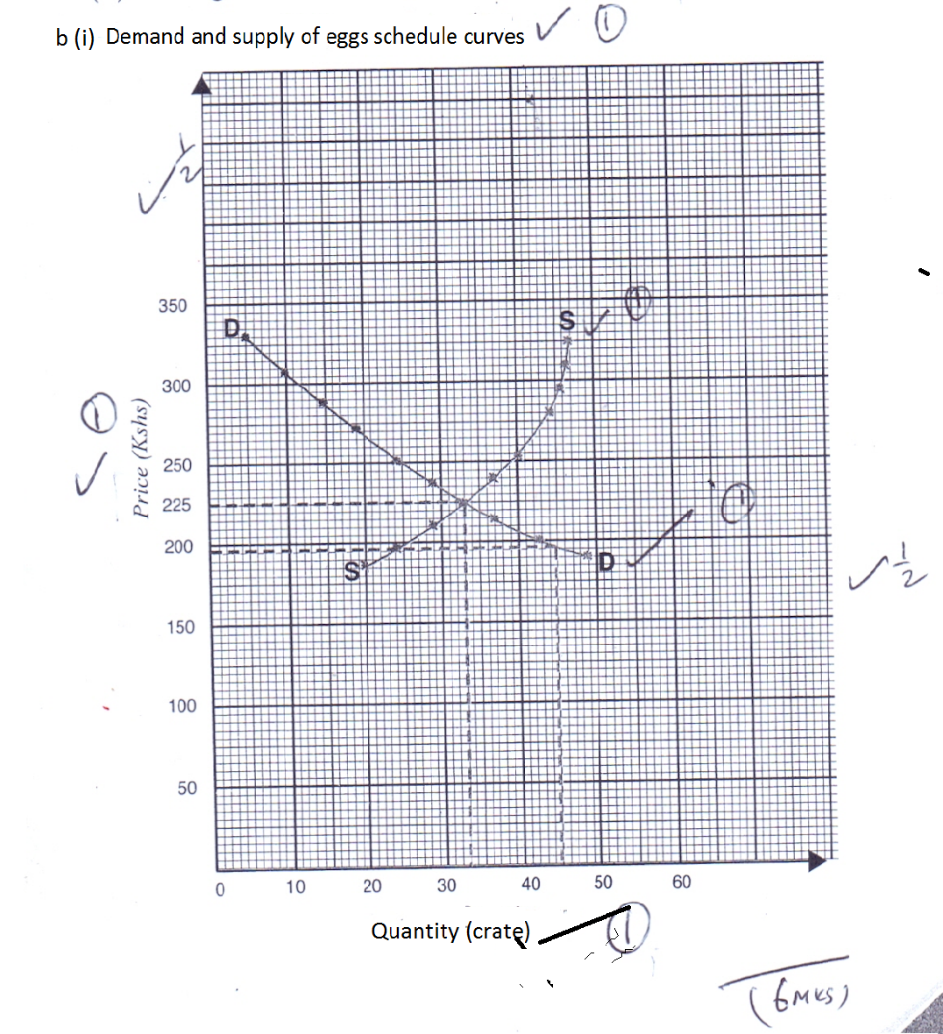                                                                                                                                                                                                                                   (ii) Equilibrium price is Ksh. 225.        (iii) Factor that influence demand of eggs in a market are;Population size Income of the consumers.Price of related goodsTastes and preferencesBeliefs, customs, taboos.AdvertisementLevel of taxation/incomePrice expectationsPerishability.(1 x 4 = 4mks)    25 (a) Ways through which soil lose fertility;Soil erosionSoil cappingHardpansLeachingMonocroppingContinuous croppingChange of soil PHBurning of landAccumulation of saltsInfestation of weeds.                   ( award 2 x 6 = 12 mks for any well explained point)   (b) Factors considered in farm planning;Size of the farmEnvironmental factorsThe current trends in labour marketFarmer’s objectives and preference.Possible production enterprize.Existing market conditions and price trends.Availability and cost of farm inputs.Communication and transport facilities.Security.                        ( 1 x 8 = 8 Mks for any correct 8 points). 